W Tigers Martial Arts CLUB REGISTRATION FORM Confidentiality:  Details on this form will be held securely and will only be shared with coaches or others who need this information in order to meet the specific needs of your child.  Data protection Everyone responsible for using personal data has to follow strict rules called ‘data protection principles’. They must make sure the information is: used fairly, lawfully and transparently used for specified, explicit purposes used in a way that is adequate, relevant and limited to only what is necessary accurate and, where necessary, kept up to date kept for no longer than is necessary •handled in a way that ensures appropriate security, including protection against unlawful or unauthorised processing, access, loss, destruction or damage Classes Timetable  At  New Malden Sacred Heart School KT3 4ND Facebook club You are invited to join Wtigers facebook club for the club news, photos, competition update and holiday notices and grading information and for more! Also, pattern videos will be uploaded for your practice. You can join to  https://www.facebook.com/groups/wtigerstkd   or personal invitation will be delivered to you.  Club Terms and conditions Payment There are various ways to make a payment By standing order / By bank transfer / By cash  - (WILD TIGER MARTIAL ARTS 20-46-76 13464830) Your first starting date(except trial) is going to be your payment date of every month. Please note that we do not accept Cheque payments. Membership Card, Registration fee & Insurance £30 per year. Renewal Membership Card & Insurance £20 Every Year. - 	 KMAMA(Korean Martial Arts Association) accredited membership card  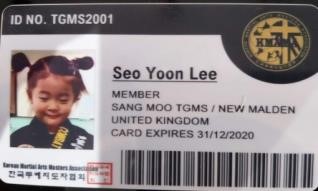 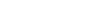 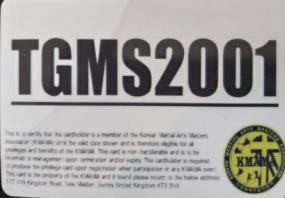 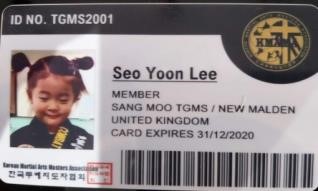 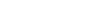 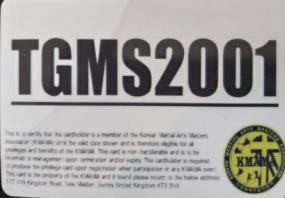 Please send your picture to Master Kim by email WildTigerMartialArts@gmail.com This member is registered with Allianz Public and Personal Liability, an insurance company that is compliant with the UK Data Protection Policy regulations and is accredited by the UK government, and is entitled to insurance premiums in various accidents during martial arts training under the terms of the insurance company. The holder of this membership is eligible to take the promotion and judging screening held by KMAMA (Kukkiwon Taekwondo, TGMA Martial arts, Hapkido, Gumdo), and members above the regular membership must participate in various events organized by KMAMA (regular delegate meeting, martial arts competition, referee qualification training) , Leadership training, year-end party, etc.). Membership fee: Reissue required every year New General Members: £ 30 per year (Registration, insurance and data protection) Old General Members & Renewal: £ 20 per year (includes insurance and data protection) Full membership: £ 15 per year (judges, leaders, advisors, etc.) Cancellation / Refund Policy Wild Tiger is operated no refund Policy to issue refunds for any cancellations.  We require at least 1 month notice of cancellation. In case of not attendance for 1 month and without payment, your place is lost, therefore we require you to put your name on the waiting list and re-registration if you want to start again. Holidays Missing class make up We do not accept any holiday notices. After missing a class or holidays, please come an extra class (any suitable class) for making up. About Wild Tiger Martial Arts (Master Kim) Wild Tigers Taekwondo academy was established in London 2008 by Master Kim  Who has more than 25 years of teaching experience since 1991, he opened his Martial Arts Academy in Seoul in South Korea. Master Kim has various skills of Martial arts;  Taekwondo (6 Dan), Hapkido (6 Dan), Judo, KickBoxing and MMA.-The 3rd Winner of World TaeKwonDo Hanmadang   Competition (2005) -The 1st Winner of JUDO Competition (1998) -The 1st Winner of HAPKIDO at The National    Competition (2002) - The Champion of Feather Weight Championship   (2002) KickBoxing -The 1st Defense of Feather Weight Championship (2003) KickBoxing -The 4th place of TaeKwonDo Muye Championship   (2003) -Entered for The World TaeKwonDo Hanmadang   Competition (2003, 2004) -Over 25 years of teaching experience Seoul Yong Ho DoJang (1991 – 2006) The ROK Marine Special Recon (1994-1996) A Training of Parachute 95-5th(1995) Achieved School Sports teacher Qualification(2005) Sports teacher at Seoul Sahm Yook Elementary School(2004-2006) -At Fitness 4 Less (old Top Notch Club)(2008-) -At West Wimbledon Primary School (2008- ) -At Roehampton Sacred Heart Primary School(2008 -) -At Kingston Korean School (2009 – 2011) -At Kingston University TaeKwonDo Club(2011-12) -At David Lloyd Raynes Park ( DL Kids ) (2011-2013) -Achieved UK Level 2 Personal Trainer Qualification   (2012) -Korean Cultural Centre K-pop Academy (2015 -  ) -West Wimbledon PE Taekwondo  Teacher   (2017-2019) -Sacred Heart New Malden PE Taekwondo Teacher  (2019 - )Grading Test We have the Grading test every 2 months.Under 8 years (White)  Do not need to do their Poomsae,  but from Orange  Belt they must do their pattern. Black Belt Grading Black Belts are required to attend a black belt class and do a voluntary work for helping the Juniors in a lesson once a week to learn Leadership, Respect, Humility and Self-control  as a part of the Grading. BLACK / 1st   Dan  (Koryo  Poomsae, 3 - 10 basic motions from white to Black 1, 3 combination Performances from White to Red, 3 patterns from Poomsae 1 Jang - 8 Jang, 3 Self-defenses each gradings, 8  Grading tests to be a 2nd Dan) BLACK / 2nd Dan (Keumgang  Poomsae, 3 - 10 basic motions from white to Black 2, 3 combination Performances from White to Black2, 3 Patterns from Poomsae 1 Jang - Koryo, Self-defenses,  Jump Back spinning kick, 16  Grading tests to be a 3rd Dan Black) BLACK / 3rd Dan (Pyonwon Poomsae, 3 - 10 basic motions from white to Black 3, 3 combination Performances from White to Red 3 - 10 basic motions from white to Black 1, 3 combination Performances from White to Red  3 Patterns from Poomsae 1 Jang - Keumgang, Self-defenses, Jump back spinning kick with one leg, 32  Grading tests to be a 4th Dan Black) Start doing her/his classes as a Junior Instructor. BLACK / 4th Dan When 3rd Dan is ready to be an Instructor then can apply by Master’s  recommendation. Competitions BTCB / KMAMA competitions Students are required to take part in one of the above Competitions more than Once a year. Please bring your own sparring kits (Gloves, Arm guards, shin guards) to reduce changing time and for personal hygiene reason. Full Set of Sparring Kit order from WildTiger will be available Contact us Email : WildTigerMartialArts@gmail.com      Phone :07498718630    Master Kim                   Wild Tiger Sparring Equipment List 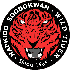 WT recognised Sparring Kit Please be noted that British national championship or general competition requires WT recognised equipment. Please circle equipment size and give it back to Master Kim or send email to wildtigermartialarts@gmail.com. Name of child/young person:  (capital letters) Address: Date of Birth: School Name: Name of parent / carer: Contact detail of parent/carer (mobile no): e-mail address:  Class *•Attend twice a week (£80 monthly)          •Attend once a week (£50 monthly) Please specify which day  (                                           )   Class *•Attend twice a week (£80 monthly)          •Attend once a week (£50 monthly) Please specify which day  (                                           )   Class *•Attend twice a week (£80 monthly)          •Attend once a week (£50 monthly) Please specify which day  (                                           )   Order Dobok(uniform) *Height (110 cm -150 cm) £40Height (160 cm -190 cm) £50	• 	I want to order Dobok size                              ( child’s height )               Payment *Advance payment by term(3month) Standing Order(every month) Cash    (No cheque accepted)  Payment *Advance payment by term(3month) Standing Order(every month) Cash    (No cheque accepted)  Payment *Advance payment by term(3month) Standing Order(every month) Cash    (No cheque accepted)  Membership & Insurance *  -     £30 for First year  £20 for Renewal Email or Text sent for renewal Child Photo/Video Consent : I give WildTigers TKD permission to take photographs and videos of my child. I grant WildTigers TKD full rights to use the images resulting from the photography / Video filming and Any reproductions or adaptations of the images for fundraising publicity or other purposes to help achieve the group’s aims. This might include (but is not limited to), the right to use them in their printed and online publicity, social media, press releases and funding applications.                                                                                                                           Please tick in the box, If you do not agree Child Photo/Video Consent : I give WildTigers TKD permission to take photographs and videos of my child. I grant WildTigers TKD full rights to use the images resulting from the photography / Video filming and Any reproductions or adaptations of the images for fundraising publicity or other purposes to help achieve the group’s aims. This might include (but is not limited to), the right to use them in their printed and online publicity, social media, press releases and funding applications.                                                                                                                           Please tick in the box, If you do not agree Child Photo/Video Consent : I give WildTigers TKD permission to take photographs and videos of my child. I grant WildTigers TKD full rights to use the images resulting from the photography / Video filming and Any reproductions or adaptations of the images for fundraising publicity or other purposes to help achieve the group’s aims. This might include (but is not limited to), the right to use them in their printed and online publicity, social media, press releases and funding applications.                                                                                                                           Please tick in the box, If you do not agree Child Photo/Video Consent : I give WildTigers TKD permission to take photographs and videos of my child. I grant WildTigers TKD full rights to use the images resulting from the photography / Video filming and Any reproductions or adaptations of the images for fundraising publicity or other purposes to help achieve the group’s aims. This might include (but is not limited to), the right to use them in their printed and online publicity, social media, press releases and funding applications.                                                                                                                           Please tick in the box, If you do not agree Signature of parent / carer: (over 18 years old) Signature of parent / carer: (over 18 years old) Date: Date: • I can confirm that I have read and been aware of the Wild Tigers  / Terms and Conditions (which is in separate page). (Please complete this page and return to admin) • I can confirm that I have read and been aware of the Wild Tigers  / Terms and Conditions (which is in separate page). (Please complete this page and return to admin) • I can confirm that I have read and been aware of the Wild Tigers  / Terms and Conditions (which is in separate page). (Please complete this page and return to admin) • I can confirm that I have read and been aware of the Wild Tigers  / Terms and Conditions (which is in separate page). (Please complete this page and return to admin) MON TUE WED THU FRI SAT 9:30-10:30 Ladies TKD & Self-Defense 9:30-10:30 White to Green-Blue belts 10:35-11:35 Blue to Black belts 4:30-5:30 White to All Levels Belts 4:30-5:30 White to Green-Blue Belts 4:30-5:30 All Levels 4:30-5:30 White to Green-Blue Belts 4:30-5:30 White to Green-Blue Belts 3:30-4:30 White to Green-Blue Belts 5:35-6:35Blue toBlack belts 5:35-6:35 Blue to  Black belts 5:35-6:55 Sparring  Class 5:35-6:35 Blue to  Black belts 5:35-6:35 Blue to  Black belts 4:35-5:35 Blue to  Black belts 6:40 Teens & Adults class All Levels 7:00 MMA class Only senior Levels  6:40 Teens & Adults class All Levels 6:40 Teens & Adults class All Levels 6:00 Teens & Adults class All Levels Grade Requirement 1 Requirement 2 White Belts (14 Keub)White 10 basic motion, Basic performance Full contact Sparring & Take down, Breaking Test - FistWhite / Orange Belts (13 Keub)White 10 basic motion, Basic performanceBasic kick (Front kick) basic kicking Performance Full contact Sparring & Take down, Breaking TestOrange Belts (12 Keub)White 10 basic motion, Basic performanceBasic kick (Front kick) basic kicking Performance White Combination Performances 1-5 Full contact Sparring & Take down, Breaking TestOrange / Yellow Belts(11 Keub)White 10 basic motion, Basic performanceBasic kick (Front kick) basic kicking Performance White Combination Performances 1-5 Poomsae  1* (Pattern 1*) Full contact Sparring & Take down, Breaking TestYellow Belts (10 Keub)Yellow 10 basic motion, Basic performance Basic kick (Chop kick) Basic kicking Performance Yellow Combination performances 1-5 Poomsae  1* (Pattern 1*) and Poomsae  2* (Pattern 2*)Full contact Sparring & Take down, Breaking TestYellow / Green Belts (9 Keub)Yellow 10 basic motion, Basic performance Basic kick (Round house kick) Basic kicking Performance Yellow Combination performances 1-5 Poomsae  2* (Pattern 2*) and Poomsae  3* (Pattern 3*)Full contact Sparring & Take down, Breaking TestGreen Belts (8 Keub)Green 10 basic motion, Basic performance Basic kick (Side kick) Basic kicking Performance Green Combination performances 1-5 Poomsae  3* (Pattern 3*) and        Poomsae  4* (Pattern 4*) Full contact Sparring & Take down, Breaking Test t Green / Blue Belts (7 Keub)Green 10 basic motion, Basic performance Basic kick (Hook kick) Basic kicking Performance Green Combination performances 1-5 Poomsae  4* (Pattern 4*) and   Poomsae  5* (Pattern 5*) Full contact Sparring & Take down, Breaking Test t Blue Belts (6 Keub)Blue 10 basic motion, Basic performance Basic kick (Back kick) Basic kicking Performance Blue Combination performances 1-5 Poomsae  5* (Pattern 5*) and Poomsae  6* (Pattern 6*) Full contact Sparring & Take down, Breaking TestBlue / Brown Belts (5 Keub) Blue10 basic motion, Basic performance Basic kick (Back spinning kick) Basic kicking Performance Blue Combination performances 1-5 Poomsae  6* (Pattern 6*) and Poomsae  7* (Pattern 7*) Full contact Sparring & Take down, Breaking Test Brown Belts (4 Keub)All 10 basic motions and Basic performances (white, Yellow, Green, Blue)All Basic kicks (Front to Back spinning)2 combinations from White, Yellow, Green, Blue)Full contact Sparring & Take down, Breaking TestBrown / Red Belts (3 Keub)All Basic kicks (Front to Back spinning)2 combinations from White, Yellow, Green, Blue)3 Poomsae (3 Patterns) from Poomsae 1* - 7* (Pattern 1* - 7*)Full contact Sparring & Take down, Breaking TestRed Belts (2 Keub)Red 10 basic motion, Basic performance Basic kick (Jump Front kick) Basic kicking Performance Red Combination performances 1-5 Poomsae  7* (Pattern 7*) and Poomsae  8* (Pattern 8*) Full contact Sparring & Take down, Breaking TestRed / Black (1 Keub)Three 10 basic motions and Basic performances from white, Yellow, Green, Blue, RedAll Basic kicks (Front to Jump Front kick)3 combinations from White, Yellow, Green, Blue, Red4 Poomsae (4 Pattern) from 1-8Full contact Sparring & Take down, Breaking TestBLACK Belts Black 10 basic motion, Basic performance, Basic kick (Double side, Typhoon kick) Basic kicking Performance  3 combinations from White to Red and Black Combination performances 1-5 3 Poomase (3 Pattern) from 1-8 and    Koyro* (Pattern Koyro*) Self-defense  Skills Full contact Sparring (MMA Style) prepare your mouth guard Breaking Test 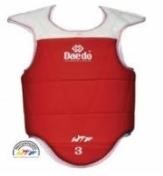 WT recognised Chest Guard Blue/red reversible 1 XS/2 S/3 M/4L/5XL Price : £35.00 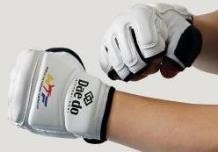 WT recognised Gloves S / M / L / X-Large Price : £26.00 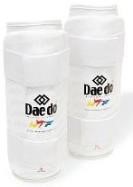 WT recognised Shin Guards S / M / L / X-Large Price : £25.00 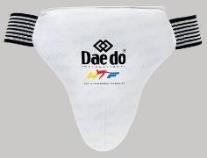 WT recognised Male Groin Guard S / M / L / X-Large Price : £18.00 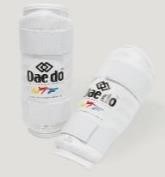 WT recognised Forearm Guards S / M / L / X-Large Price : £20.00 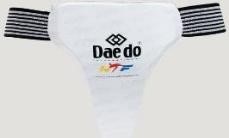 WT recognised Female Groin Guard S / M / L / X-Large Price : £16.00 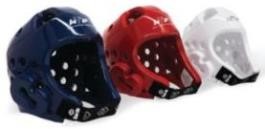 WT recognised Head Guards S / M / L / X-Large Price : £32.00 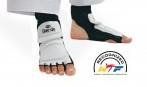 WT recognised Foot Protector S / M / L / XL/ XXL Price : £29.00 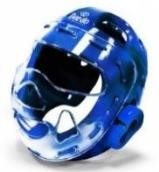 Head Guards with Face mask  (individually sell) S / M / L / X-Large Price : £45.00 